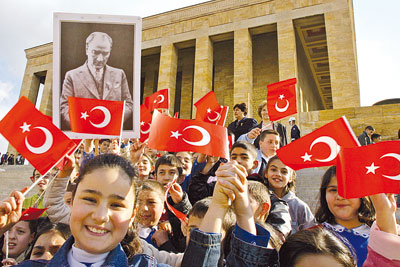 23 NİSAN ULUSAL EGEMENLİK VE ÇOCUK BAYRAMI KUTLAMA PROGRAMI201723 NİSAN ULUSAL EGEMENLİK VE ÇOCUK BAYRAMI KUTLAMA PROGRAMI                                                           ÇELENK SUNMA TÖRENİYER     :HÜKÜMET KONAĞITARİH : 23 NİSAN 2017 PAZARSAAT   :09:00PROGRAM AKIŞIProtokolün yerini almasıMilli Eğitim Müdürlüğünün Çelenginin Atatürk Anıtı’na sunulmasıBir dakikalık saygı duruşunda bulunulmasıİstiklal Marşı’nın söylenmesiÇelenk Sunma Törenin sona ermesi.                                                               KUTLAMA PROGRAMIYER      : ERGANİ ŞEHİR STADYUMUTARİH : 23 NİSAN 2017 PAZARSAAT    :10:00PROGRAM  AKIŞI10:00 Törenin başlaması10.02 Programın Akışı 10.04 Selamlama10:07 Saygı Duruşu ve İstiklal Marşı 10:10 Günün Anlam ve Önemini Belirten Konuşmanın Yapılması (İlçe Milli Eğitim Müdürü Ahmet ATABEY)10:15Selman Ortaokulu Gösteri Grubunun ‘’Türkiyem ‘’Koreografisi10:20 Günün Anlam ve Önemi ile İlgili Şiirlerin Okunması ( Yenişehir İlkokulu-Atatürk Ortaokulu)10:25 Dans Gösterisi( Zübeyde Hanım Anaokulu) 10:35Anadolu’nun Sultanları Gösterisi (Cumhuriyet Ortaokulu)10:43Çocuk Orkestrası(Çayönü Ortaokulu)10:50Jimnastik Gösterisi (Cumhuriyet Ortaokulu)11:00Dans Gösterisi ( Çayönü Ortaokulu)11:10Halk Oyunları Gösterisi (Halk Eğitim Merkezi)11:21 Kutlama Programının Sona ErmesiTören provası 20 Nisan Perşembe günü saat 10:00’da Ergani Şehir Stadında yapılacaktır.(Not: Okulların ve tüm gösteri gruplarının provaya katılımı zorunludur.)HAVA MUHALEFETİNDE UYGULANACAK PROGRAMHava muhalefetinde kutlama programı Fen Lisesi Konferans salonunda yapılacaktır. İlgili okul müdürü törenin uygulanacağı salonun tertibat, protokol masası, ses sistemi, salonun düzeni ve bayraklarla süslenmesinden 1. Dereceden sorumludur.Saat 10:30’da protokolün öğrenciler ve halkın bayramı kutlamasıProtokol yerini aldıktan sonra Saygı duruşunda bulunulması ve İstiklal Marşının söylenmesi Günün anlam ve önemini belirten konuşmanın yapılmasıŞiir okunması Halk oyunları gösterisiTörenin sona ermesi                                                                         TERTİP KOMİTESİMAKAMLARA TEMSİLİ ÖĞRENCİLERİN KABULUMAKAMIN ADI 					            OKULUN ADIKaymakamlık 						Yenişehir İlkokuluGarnizon Komutanlığı					15 Temmuz Şehidi Askeri Çoban OrtaokuluBelediye Başkanlığı						Arif Biçen İlkokuluCumhuriyet Başsavcılığı 					Atatürk OrtaokuluEmniyet Müdürlüğü						Ergani OrtaokuluMilli Eğitim Müdürlüğü					İnkılap İlkokuluMakam temsili öğrenci ziyaretlerinde görevli okullardan bir kız ve bir erkek öğrenci ile bir öğretmen eşlik edecektir. Temsili ziyaretler 23 Nisan 2017 Pazar günü saat 09:30’da gerçekleşecektirİLÇE EMNİYET MÜDÜRLÜĞÜ VE JANDARMA KOMUTANLIĞINCA YÜRÜTÜLÜCEK                   GÖREVLERTören alanının gidiş ve dönüş güzergâhı ile yol emniyetini sağlayacaktır.Görev alan diğer kuruluşlarla koordineli çalışma sağlayacaktır.Tören alanının hâkim noktalarına polis memurlarının yerleştirecek, tören alanının giriş ve çıkış emniyetini sağlayacaklardır.Çelenk sunma töreni listesinde yer almayan ve yönetmeliğe uygun olmayan çelenklerin tören alanına almayacaklardır.Trafik akışının güvenli bir şekilde sağlayacaklardır.Hava muhalefetinde Ergani Fen lisesinde aynı tedbirlerin alacaklardır.TERTİP KOMİTESİİLÇE MİLLİ EĞİTİM MÜDÜRLÜĞÜNCE YÜRÜTÜLÜCEK GÖREVLERÇelenk sunumunu Ergani Ortaokulu öğretmenlerinden Gülcan BAŞER  ve Ergani Mesleki ve Teknik Anadolu Lisesi  Beden Eğitimi Öğretmeni Onur KAYA görevli olacaktır.Tüm okulların müdür, müdür yardımcıları ve bütün öğretmenler tören saatinde Ergani Şehir Stadyumunda hazır bulunacaklardır.Görev alan diğer kuruluşlarla koordineli çalışma sağlayacaktır.Hava muhalefetinde Ergani Fen lisesinde aynı tedbirler alınacaktır.İLÇE SAĞLIKMÜDÜRLÜĞÜNCE YÜRÜTÜLÜCEK GÖREVLERTören ve prova yapılacak mahalde donanımlı bir ambulans aracı ile birlikte uzman doktor, hemşire ve yeteri kadar sağlık personeli hazır bulunduracaktır.Görev alan diğer kuruluşlarla koordineli çalışma sağlayacaktır.Hava muhalefetinde Ergani Fen lisesinde aynı tedbirleri alacaktır.TEDAŞ İŞLETME ŞEFLİĞİNCE YÜRÜTÜLÜCEK GÖREVLERTören ve prova süresince bölgede zorunlu haller dışında elektrik kesintisine gidilmeyecektir.Muhtemel arızalara karşı tören yapılacak mahallerde bir jeneratör ile bir teknik personelin hazır bulunduracaktır.Görev alan diğer kuruluşlarla koordineli çalışma sağlayacaktır.Hava muhalefetinde Ergani Fen lisesinde aynı tedbirler alınacaktır.BELEDİYE BAŞKANLIĞINCE YÜRÜTÜLÜCEK GÖREVLERTören alanında itfaiye aracının hazır bulunduracaktır.Bayram programının belediyenin ses yayın cihazı ile halka duyurulacaktır. Görev alan diğer kuruluşlarla koordineli çalışmanın sağlanacaktır.Hava muhalefetinde öğrencilerin Ergani Fen lisesine taşınması sağlanacaktır.İLÇE GENÇLİK SPOR MÜDÜRLÜĞÜNCE YÜRÜTÜLECEK GÖREVLERİlçe Stadının tören günü temizlenmesi, protokolün yerinin hazırlanması,stadın bayraklarla donatılması sağlanacaktır. Prova ve tören günü ses sisteminin kurulması için elektrik tesisatı ile ilgili eksikler giderilecektir.İLÇE METEOROLOJİ MÜDÜRLÜĞÜNCE YÜRÜTÜLÜCEK GÖREVLERProva 20 nisan 2017 saat 09:00-12:00 arası ve tören gününde 23 nisan Pazar günü 09:00-13:00 arası hava olaylarının incelenerek ilgili şube müdürü İsmail GÜZEL’e  (412) 611 50 23 nolu telefonla irtibata geçilerek bilgi akışının sağlanmasından sorumlu olacaktır.Ulusal egemenlik ve çocuk bayramı münasebetiyle bayram günü: tüm kamu kurum ve kuruluşlar ve esnaflar bayraklarını asacaklardır.                                                      TERTİP KOMİTESİKURUMLARIN GÖREV DAĞILIMIBütün kurum müdürleri ve idarecileri 23 Nisan Ulusal Egemenlik ve Çocuk Bayramına katılmak zorunda olup, bayram programında belirtilen gün ve saatte tören alanında hazır bulunacaktır.Tören İcra Komite Başkanlığını İlçe Milli Eğitim Şube Müdürü İsmail GÜZEL yapacaktır.Şiir metinleri  19/04/2017Cuma gününe kadar İlçe Milli Eğitim Müdürlüğü’ne teslim edilecektir.Görevli olmayan öğrenciler velileriyle bayram törenini izlemek üzere tören alanına davet edilecektir.Çelenk Sunma Töreni : İstiklal Marşımızı söylemek üzere Ergani Ortaokulu Müzik Öğretmeni Yüsrete BARAN ve aynı okuldan bir grup öğrenci ile saat 08:40.’da  Hükümet Konağı önünde hazır olacaktır.Çelenk sunma töreni koordinasyonundan  Süleyman Nazif Anadolu Lisesi Beden Eğitimi öğretmeni Deniz ASLAN sorumlu olacaktır.Ayrıca Süleyman Nazif Anadolu Lisesi  40 öğrenci ile çelenk sunma töreninde hazır bulunacaktır.Çelenk sunma töreninde  Süleyman Nazif Anadolu Lisesi,Atatürk Ortaokulu , Ergani Ortaokulu Bayrak ve Flamaları ile hazır bulunacaklardır.Çelenk Sunma Töreni: Sunuculuğunu Sermet Yalçın Anadolu Lisesi Edebiyat Öğretmeni Dila YAVUZ yapacaktır. Görevli öğretmenin saat 08:40 da Hükümet Konağı önünde hazır bulunacaktır.Çelenk Sunma Töreni: Her okuldan müdür, bir müdür yardımcısı beş öğretmen saat 08:40’da Hükümet Konağı önünde hazır bulunacaktır.Tören komutanlığını İsmail GÜZEL yapacaktır. Genel provada, çelenk sunmada ve törende istiklal marşının bilgisayardan kurulması ve söyletilmesinde Çayırdere Ortaokulu Müdürü Abdullah ÇOBAN sorumlu olacaktır. Kutlama programının müzik akışından İ.M.K.B. YBO Bilgisayar öğretmeni Hakan SAĞLAM sorumlu olacaktır.Ayrıca Tören alanındaki tertip ve düzeninin sağlanmasında Cumhuriyet Ortaokulu Beden Eğitimi Öğretmenleri Levent KARAMAN-Kenan TÜTÜ Süleyman Nazif Anadolu Lisesi Beden Eğitimi Öğretmenleri Deniz ASLAN-Mesut  ÖZONAT ,Makam Dağı Anadolu Lisesi Beden Eğitimi Öğretmeni Sercan SOLMAZ ve Ergani Anadolu Lisesi Beden Eğitimi Öğretmeni Mehmet GEZER sorumlu olacaktır. Tüm okullar İsimlikleriyle 30 öğrenci ve 5 öğretmen ile 09:30 da Ergani Şehir Stadyumunda hazır bulunacaklardır.(Tüm okullar kendi öğrencileri için el bayrakları temin edecektir.)Bu program; resmi daire ve kuruluşların yönetici ve görevlilerine emir, sayın halkımıza davetiye hükmündedir.                                                                      TERTİP KOMİTESİ23 NİSAN ULUSAL EGEMENLİK VE ÇOCUK BAYRAMI KUTLAMA PROGRAMI05/04/2017 tarihinde İlçe Kaymakamımız Sayın Mesut ÇOBAN başkanlığında 23 Nisan Ulusal Egemenlik ve Çocuk Bayramı tertip komitesi toplanarak tören ve kutlama programları ile ilgili aşağıda belirtilen kararlar alınmıştır.1-Tören 23/04/2017 Pazar  günü saat:09.00' da Hükümet Konağı önündeki Atatürk Anıtına Çelenklerin sunulmasıyla başlayacaktır.-Milli Eğitim Müdürlüğünün Çelenginin sunulmasıBir dakikalık saygı duruşu ve İstiklal Marşının okunması-Çelenk Sunma Törenin sona ermesi Kutlama programı  23/04/2017 Pazar günü saat 10.00 'da Ergani Şehir Stadyumunda yapılacaktır.10:00 Törenin başlaması 10.02 Programın Akışı  10.04 Selamlama 10:07 Saygı Duruşu ve İstiklal Marşı  10:10 Günün Anlam ve Önemini Belirten Konuşmanın Yapılması (İlçe Milli Eğitim Müdürü Ahmet ATABEY)10:15 Selman Ortaokulu Gösteri Grubunun ‘’Türkiyem ‘’Koreografisi10:20 Günün Anlam ve Önemi ile İlgili Şiirlerin Okunması ( Yenişehir İlkokulu-Atatürk Ortaokulu)10:25 Dans Gösterisi( Zübeyde Hanım Anaokulu) 10:35 Anadolu’nun Sultanları Gösterisi (Cumhuriyet Ortaokulu)10:43 Çocuk Orkestrası (Çayönü Ortaokulu)10:50 Jimnastik Gösterisi (Cumhuriyet Ortaokulu)11:00 Dans Gösterisi ( Çayönü Ortaokulu)11:10 Halk Oyunları Gösterisi (Halk Eğitim Merkezi)11:21 Kutlama Programının Sona Ermesi         Sayın Kaymakamımız törenin sağlıklı ve amacına uygun bir şekilde yapılması temennisi ile toplantıyı sonlandırmıştır.                                                 TERTİP  KOMİTESİTertip Komitesi Başkanı                                                   Üye                                                     Üye       Mesut ÇOBAN                                                    Şaip ŞAHİN                                     Esveri MALÇOK         Kaymakam                                                   Garnizon Komutanı                            Belediye Başkanı V.            Üye                                                                                                                 ÜyeKerim KARABOĞA                                                                                       Ahmet ATABEY   Emniyet Müdürü                                                                                  İlçe Milli Eğitim Müdürü 